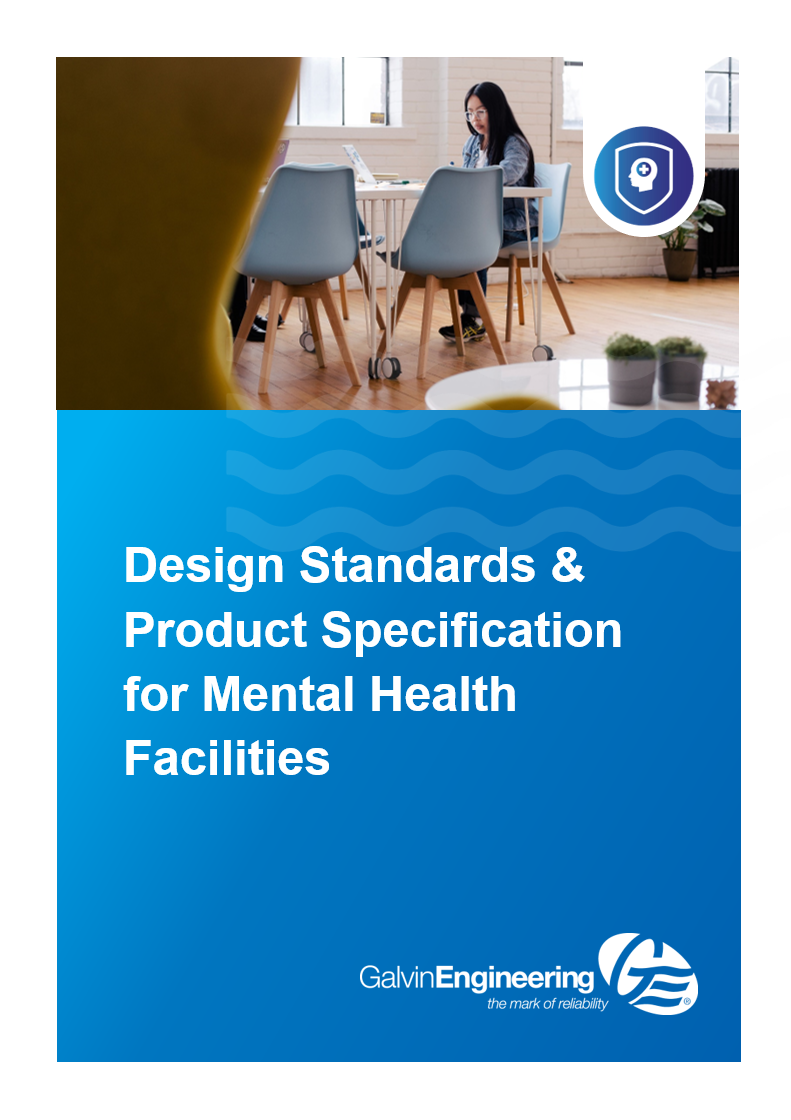 AusHFG Mental Health Facilities Design Standards Guidelines relevant to Galvin Engineering product selectionThis design standard and product specification guide includes the following:B.0133 - Psychiatric Emergency Care Centre PECC B.0134 - Adult Acute Mental Health Inpatient UnitSeclusion EnsuiteForensic & Behavioural Mental Health B.0135 - Older Peoples Acute Mental Health Inpatient UnitB.0136 - Non-Acute Inpatient Mental Health UnitB.0133 - Psychiatric Emergency Care Centre PECC 01.02 Introduction This Health Planning Unit has been developed as a resource to assist project teams in the planning and design of a Psychiatric Emergency Care Centre (PECC). Psychiatric Emergency Care Centres are located with acute hospitals and are a component of broader mental health emergency services that includes community mental health teams, emergency department mental health clinicians, consultation liaison psychiatry services and on-site mental health teams.PECC is a model commonly used in NSW but other jurisdictions have similar services such as Psychiatric Assessment and Planning Unit (PAPU) and Mental Health Assessment Units (MHAU). While the operational arrangements of these services may differ, this HPU can be used as a starting point for planning and design. This document should be read in conjunction with the Australasian Health Facility Guidelines (AusHFG) generic requirements and Standard Components described in: Part A: Introduction and Instructions for Use; Part B: Section 80: General Requirements and Section 90: Standard Components, Room Data Sheets and Room Layout Sheets; Part C: Design for Access, Mobility, OHS and Security; Part D: Infection Prevention and Control; Part E: Building Services and Environmental Design; and Part F: Project Implementation. A ‘patient’ will be referred to as the ‘consumer’ in this document as this reflects the terminology used within a mental health context.03.04 Infection Prevention and Control Alcohol based had rub (ABHR) should not be mounted on walls or beds in consumer areas of the PECC. Staff may carry ABHR instead.Refer to: jurisdiction policies relating to infection prevention and control; and AusHFG Part D Infection Prevention and Control.03.09 Fixtures, Fittings & Equipment GENERALRefer to the Room Data Sheets (RDS) and Room Layout Sheets (RLS) for further detailed information regarding the design of consumer accommodation and to: AusHFG Part C: Design for Access, Mobility, OHS and Security, Space Standards and Dimensions; and AusHFG Part F: Section 680 Furniture Fittings and Equipment All fixtures, fittings and equipment in consumer accessible areas must be of a type specifically manufactured and marketed as anti-ligature type and installed in accordance with the manufacturer’s instructions.Psychiatric Emergency Care Centre PECCB.0134 - Adult Acute Mental Health Inpatient Unit01.02 Introduction HPU 131 Mental Health – Overarching Guideline describes the generic planning and design requirements that should be used when planning mental health inpatient units. This document contains information that is common across all mental health inpatient units and should be read in conjunction with service specific HPU documents to ensure that planning considers both principles and design requirements. These service specific documents include: HPU 132 Child and Adolescent Mental Health Unit; HPU 133 Psychiatric Emergency Care Centre (PECC); HPU 134 Adult Acute Mental Health Inpatient Unit; HPU 135 Older Peoples Acute Mental Health Inpatient Unit;HPU 136 Non Acute Mental Health Unit which includes rehabilitation, extended care and forensics; and HPU 137 Mental Health Intensive Care Unit. The focus of this document is Adult Acute Mental Health Inpatient Units and information relating to consumers using this type of facility is addressed. This document also includes detailed information on functional planning and a schedule of accommodation. This document should be read in conjunction with the Australasian Health Facility Guideline (AusHFG) generic requirements and standard components described in: Part A: Introduction and Instructions for Use; Part B: Section 80 - General Requirements & Section 90 - Standard Components; Part C: Design for Access, Mobility, Safety and Security; and Part D: Infection Prevention and Control02.04.02 Entry Foyer, Reception and WaitingThe entry and waiting area should have a comfortable and ‘soft’ waiting space with access to amenities for visitors, families and the public, including an accessible toilet and drinking water.04.03.09 Trolley Bay or Kitchen / ServeryThe kitchen/servery should be a safe, secure environment for staff and consumers in compliance with WHS and infection control guidelines, with ample bench top area, open shelving and lockable cupboards for sharp utensils, supplies, etc., adequate secure storage for food and equipment and sufficient space to store food trays and distribution trolleys. A dedicated power outlet for heating / cooling food trolleys may be required. Consumer access to power supply controls and hot water systems should be restricted by placing these behind keyed doors.02.04.04 High Dependency Inpatient ZoneThis zone should be capable of secure separation from the general / open zone, but able to be used as an unlocked facility at other times depending on clinical need. The layout should facilitate the controlled movement of staff and consumers between zones, as well as safe access for families and carers. Bedrooms may open onto a dedicated central lounge and dining area to enable ready engagement of consumers by staff. Sound attenuation is important to reduce stimulus. Depending upon the size of the high dependency zone and its layout, the following should be considered: provision of shared consumer living and support areas that align with the model of care for this consumer cohort; ease of access for emergency admissions and assessments; and careful planning for safe and efficient patient flow.A higher level of attention to building fabric and design of fittings and fixtures will be required in the high dependency zone. Access to ensuites may be decided on a project-by-project basis. Individual toilets and showers accessed directly from a corridor may provide better supervision.02.04.07 Staff Work Areas, Meeting Rooms and AmenitiesMeeting Rooms Meeting rooms will be required for staff meetings, training and other education requirements. These should be located on the periphery of the staff zone to enable ease of access by external staff. Staff Amenities comprise staff room, property bay, toilets and shower. The latter is optional depending on proximity to main hospital amenities. The size of the Unit and the number of staff employed will determine the number and configuration of spaces in this zone. A quiet space for staff to withdraw from the consumer environment should be provided. Access to a courtyard or external space is important for the well-being of staff who work in demanding clinical environments. The staff room should not double up as a meeting room to ensure staff are not prevented from accessing food and refreshments during their breaks. Amenities will need to be accessible 24 hours per day, seven days a week and are for the use of all staff – permanent and visiting. Depending on the location of amenities, it may be necessary to provide lockers and toilets within the envelope of inpatient areas for ready access, particularly at night. Staff-only rooms located in the consumer zones should be lockable and accessible via swipe-card or similar. An accessible toilet should be available to staff.Adult Acute Mental Health Inpatient Unit
Seclusion EnsuiteForensic & Behavioural Mental HealthB. 0135 - Older Peoples Acute Mental Health Inpatient Unit1.2 IntroductionHPU 131 Mental Health – Overarching Guideline describes the generic planning and design requirements that should be used when planning mental health inpatient units. This document contains information that is common across all mental health inpatient units and should be read in conjunction with service specific HPU documents to ensure that planning considers both principles and design requirements. These service specific documents include: HPU 132 Child and Adolescent Mental Health Unit; HPU 133 Psychiatric Emergency Care Centre (PECC); HPU 134 Adult Acute Mental Health Inpatient Unit; HPU 135 Older Peoples Acute Mental Health Inpatient Unit; HPU 136 Non Acute Mental Health Unit which includes rehabilitation, extended care and forensics; and HPU 137 Mental Health Intensive Care Unit. The focus of this document is Older Peoples Acute Mental Health Inpatient Units and information relating to consumers using this type of facility is addressed. This document also includes detailed information on functional planning and a schedule of accommodation. This document should be read in conjunction with the Australasian Health Facility Guideline (AusHFG) generic requirements and standard components described in: Part A: Introduction and Instructions for Use; Part B: Section 80 - General Requirements & Section 90 - Standard Components; Part C: Design for Access, Mobility, OHS and Security; and Part D: Infection Prevention and Control.2.4.8 Staff Work Areas, Meeting Rooms and AmenitiesStaff Amenities comprise staff room, property bay, toilets and shower. The latter is optional depending on proximity to main hospital amenities. The size of the Unit and the number of staff employed will determine the number and configuration of spaces in this zone. A quiet space for staff to withdraw from the consumer environment should be provided. Access to a courtyard or external space is important for the well-being of staff who work in demanding clinical environments. The staff room should not double up as a meeting room as this will invariably prevent staff from accessing food and refreshments during their breaks. Amenities need to be accessible 24 hours per day, seven days a week and are for the use of all staff – permanent and visiting. Depending on the location of amenities, it may be necessary to provide lockers and toilets within the envelope of inpatient areas for ready access, particularly at night. Staff-only rooms located in the consumer zones should be lockable and accessible via swipe-card or similar. An accessible toilet should be available to staff.3.4 Fixtures, Fittings and EquipmentWhile mental health units typically seek to provide Fixtures, Fittings and Equipment (FF&E) solutions that minimise and / or eliminate risk, e.g. anti-ligature approaches, a balanced approach is required for older people to encourage independence and safe mobility. For example mobile hoists may be used as an alternative to ceiling mounted hoists. The choice of Furniture, Fittings and Equipment should consider design elements, e.g. use of colour to reduce unhelpful stimuli and optimise helpful stimuli (Fleming et al 2003; NSW Agency for Clinical Innovation 2014). For example, in consumer bedrooms, visibility to the toilet / ensuite should be optimised through direct line of sight from the bed and use of contrasting colour for the toilet. The project team should seek to identify the most appropriate FF&E items as early in the planning phase as possible as some items may need to be sourced internationally and will require extended delivery timeframes.3.2.1 Ergonomics Furniture and fittings should be selected to functionally assist older people with age-related physical limitations. For example: chairs with arms and higher seats to assist sitting and standing; tap ware / door handles designed for people with reduced hand function; raised toilet seats to assist with sitting and standing; electric, adjustable height beds that may be lowered to the floor when used with consumers in the context of falls risk assessment and tailored fall prevention intervention. These beds may have a role in fall prevention and minimising injury resulting from falls, and can be raised when staff are administering consumer care; and firm, secure and steady furniture. Hand rails and grab rails are an essential aid to the prevention of falls for older people, particularly in bathrooms, corridors, outdoor areas and activity spaces (Karlin and Zeiss 2006). Mental health units typically seek to utilise design solutions that minimise and / or eliminate the risk of potential self-harm by consumers, e.g. anti-ligature approaches. However, the needs of older people requires a balanced approach to avoid the risk of deconditioning and falls. Early in the planning process, the project team should undertake and document a rigorous assessment of anti-ligature fixtures and fittings available for potential use within consumer areas of the unit to identify those that best achieve the dual objectives of reducing the risk of self-harm and reducing the risk of falls. Where an anti-ligature product that satisfies both criteria cannot be sourced and the installation of an anti-ligature product is assessed as likely to increase the risk of resident falls and associated adverse outcomes, the project team may select a non-anti-ligature product but should note this as a potential ligature risk within their risk register and ensure that the potential risk is regularly communicated to staff and is routinely monitored and assessed.Older Peoples Acute Mental Health Inpatient UnitB.0136 - Non-Acute Inpatient Mental Health Unit1.2 Introduction 
HPU 131 Mental Health – Overarching Guideline describes the generic planning and design requirements that should be used when planning mental health inpatient units. This document contains information that is common across all mental health inpatient units and should be read in conjunction with service specific HPU documents to ensure that planning considers both principles and design requirements. These service specific documents include: HPU 132 Child & Adolescent Mental Health Unit; HPU 133 Psychiatric Emergency Care Centre (PECC); HPU 134 Adult Acute Mental Health Inpatient Unit; HPU 135 Older Peoples Acute Mental Health Inpatient Unit; HPU 136 Non Acute Mental Health Unit which includes rehabilitation, extended care and forensics; and HPU 137 Mental Health Intensive Care Unit. The focus of this document is Non Acute Inpatient Mental Health Units and information relating to this group of consumers is addressed. This document also includes detailed information on functional planning and a schedule of accommodation. This document should be read in conjunction with the Australasian Health Facility Guideline (AusHFG) generic requirements and standard components described in: Part A: Introduction and Instructions for Use; Part B: Section 80 - General Requirements & Section 90 - Standard Components; Part C: Design for Access, Mobility, Safety and Security; and Part D: Infection Prevention and Control.2.4.6 Staff Areas including Work Areas, Meeting Rooms and Amenities
Staff Amenities comprise staff room, property bay, toilets and shower. The latter is optional depending on proximity to main hospital amenities. The size of the Unit and the number of staff employed will determine the number and configuration of spaces in this zone. It should provide a quiet space for staff to withdraw from the consumer environment. Access to a courtyard or external space is important for the well-being of staff who work in demanding clinical environments. Staff-only rooms located in the consumer zones should be lockable and accessible via swipe card or similar. An accessible toilet should be available to staff.2.4.4 Consumer Zone
Bathrooms and Ensuites 
Provision of private ensuites to each bedroom is preferred in non acute rehabilitation units, giving consumers a greater sense of privacy and dignity, reduced concern of intrusion by others and reduced risk relating to sexual safety. Private ensuites may have a door that can be locked in the open or closed position, depending on individual requirements. An optional common bathroom, including bath, may be included in the HPU so that consumers may choose to take a bath for therapeutic purposes.4.2.10 Kitchen / Servery (Optional)
The kitchen / servery should be a safe, secure environment for staff in compliance with work, health and safety and infection control guidelines. There should be ample bench top area, open shelving, lockable cupboards, secure storage for food and equipment, and space to store food trays and distribution trolleys. A dedicated power outlet for heating / cooling food trolleys may be required. Regular tapware should be installed for hot and cold water so as to maximise consumers’ ability to access their own drinks, wash dishes etc.Non-Acute Inpatient Mental Health UnitWhile all reasonable care has been taken in compiling the information in this document, the designs, dimensions and products shown are indicative only and should not be relied upon without our prior approval. Due to our policy of continuous development, we reserve the right to alter any details of specifications or products without notice. All information, drawings, technical specifications and product designs remain the property of Galvin Engineering Pty Ltd.ItemLocationGalvin Engineering Product DescriptionImageHYBA-078               HYTP-024PECC Ensuite Mental HealthWHB-201W-NB-AUSWallgate Anti-Ligature, Anti-Vandal Solid Surface Basin with Single Out No Tap Holes 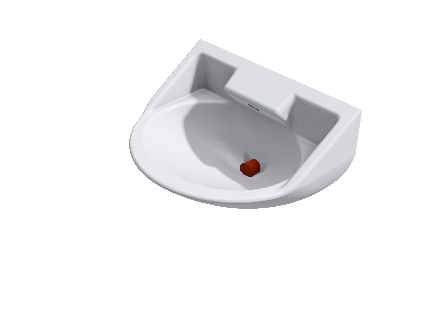 FIDI-038PECC Ensuite Mental HealthTRH-04Wallgate Anti-Ligature, Anti-Vandal Recessed Toilet Roll Holder Solid Surface 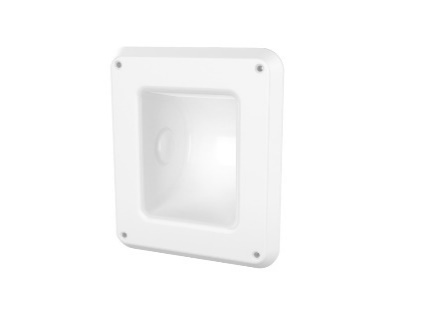 HYTP-002PECC Ensuite Mental HealthCWC-155W-AST-AUSWallgate Anti-Ligature, Anti-Vandal Solid Surface Back To Wall Pan S&P with Grey Integrated Seat 446x702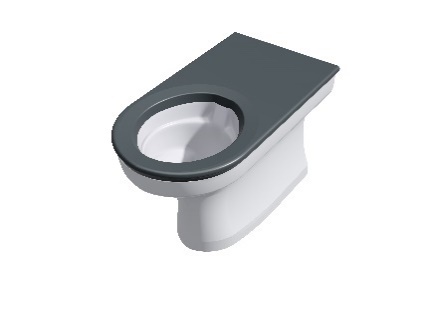 HYTP-002PECC Ensuite Mental Health601602Pneumatic Activated Concealed Dual Flush Cistern 3/4.5Ltr Cistern Only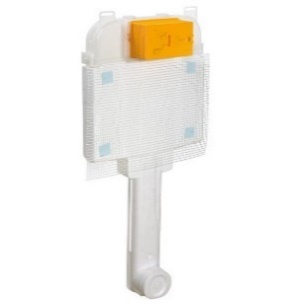 HYTP-002PECC Ensuite Mental Health656504Vandal Resistant Dual Flush Push Button Assembly with Polished Stainless Steel Plate - Pneumatic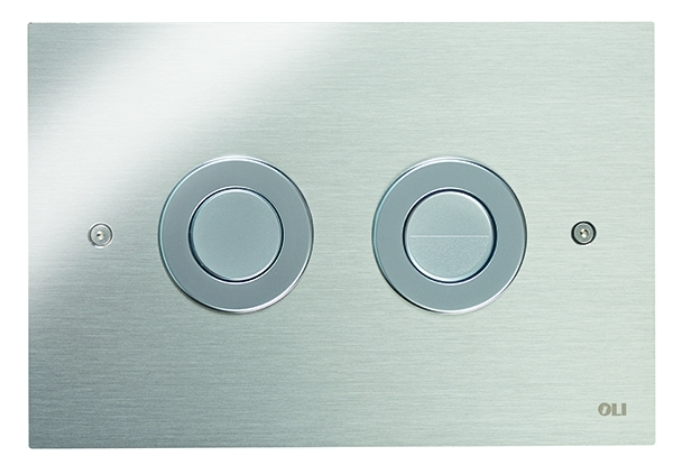 FIDI-051PECC Ensuite Mental HealthALF-04Wallgate Anti-Ligature, Anti-Vandal Recessed Shower Shelf Solid Surface 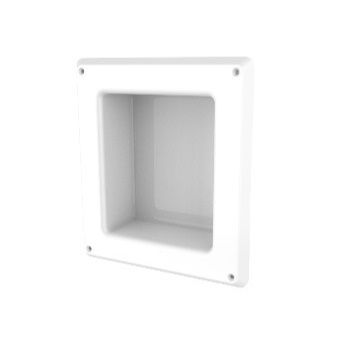 FIBM-022PECC Ensuite Mental HealthALM-06WWallgate Anti-Ligature, Anti-Vandal Polycarb Mirror with Solid Surface Surround 450 x 1010 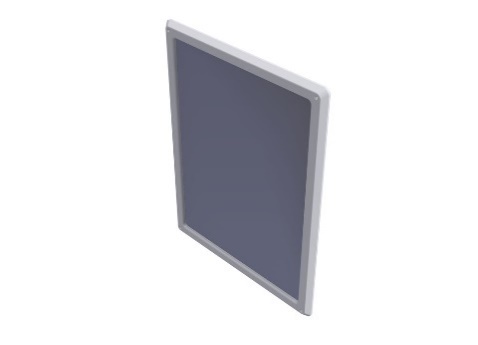 HYTP-019PECC Ensuite Mental Health121.33.64.00GalvinCare® CP-BS Lead Safe™ Mental Health Anti-Ligature Wall Mtd Shower Rose 65 - Std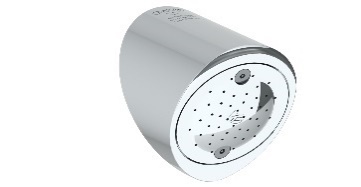 HYTP-047PECC Ensuite Mental Health121.01.03.01 / 121.01.03.02Safe-Cell® CP-BS Lead Safe™ Prison Ezy-Grip Wall Top Assembly Complete Hot & Cold C/D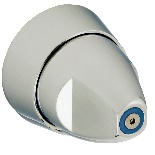 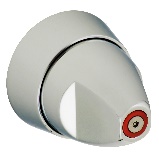 HYTP-046PECC Ensuite Mental Health120.52.11.04GalvinCare® CP-BS Lead Safe™ Inwall Progressive Mental Health Anti-Ligature Shower Mixer (Non TMV) W&C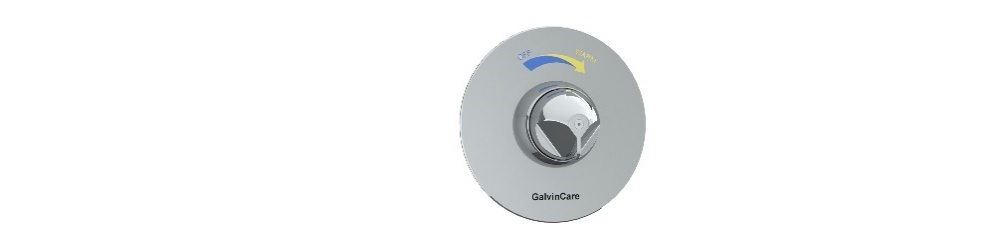 HYDR-011PECC Ensuite Mental Health69468XSlip-Safe® SS Bolted Cleanout Vinyl 150x100 with ABS Body PVC/HDPE/CU Slip-In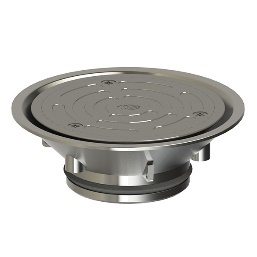 HYDR-010PECC Ensuite Mental Health303077XSafe-Cell® Polished SS316 (CRR) Prison Floor Drain Vinyl 100 x 80 BSP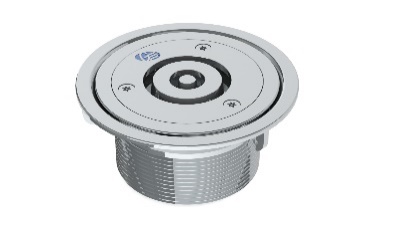 HYDR-010PECC Ensuite Mental Health302168PPR Floor Drain Adaptor Ring 80BSP FI x100PVC/HDPE Slip-in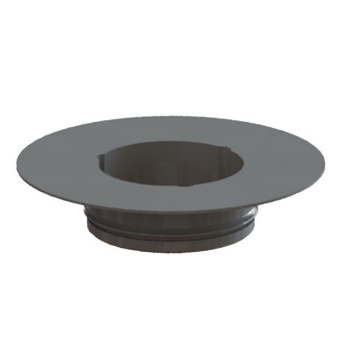 ItemLocationProduct DescriptionImageHYBA-078                             HYTP-024Ensuite Acute In Patient ZoneWHBV-101W-LH-NB / WHBV-101W-RH-NBWallgate Anti-Ligature, Anti-Vandal Solid Surface Front Fixed Basin with LH/RH Shelf Integral Outlet 0TH
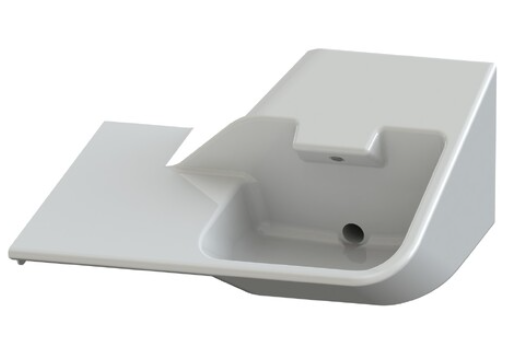 FIDI-038Ensuite Acute In Patient ZoneTRH-04Wallgate Anti-Ligature, Anti-Vandal Recessed Toilet Roll Holder Solid Surface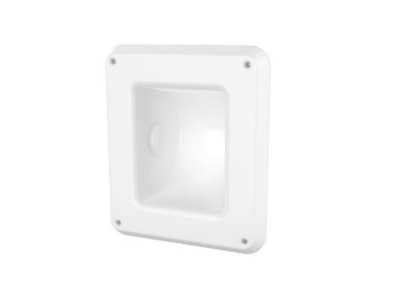 HYTP-002Ensuite Acute In Patient ZoneCWC-155W-AST-AUSWallgate Anti-Ligature, Anti-Vandal Solid Surface Back to Wall Pan S&P with Grey Integrated Seat 446x702 HYTP-002Ensuite Acute In Patient Zone601602Pneumatic Activated Concealed Dual Flush Cistern 3/4.5Ltr Cistern Only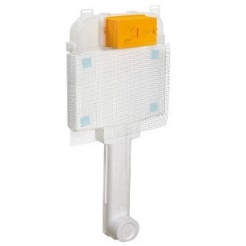 HYTP-002Ensuite Acute In Patient Zone656504Vandal Resistant Dual Flush Push Button Assembly with Polished Stainless Steel Plate - PneumaticFIDI-051Ensuite Acute In Patient ZoneALF-04Wallgate Anti-Ligature, A/V Recessed Shower Shelf Solid Surface FIBM-022Ensuite Acute In Patient ZoneALM-06WWallgate Anti-Ligature, Anti-Vandal Polycarb Mirror with Solid Surface Surround 450 x 1010 HYTP-019Ensuite Acute In Patient Zone121.33.64.00GalvinCare® CP-BS Lead Safe™ Mental Health Anti-Ligature Wall MTD Shower Rose 65 - StdHYTP-019Ensuite Acute In Patient ZoneSNC-02Wallgate Anti-Ligature brushed SS Ceiling Mounted Shower with Removable Plate & Anti-Ligature Screw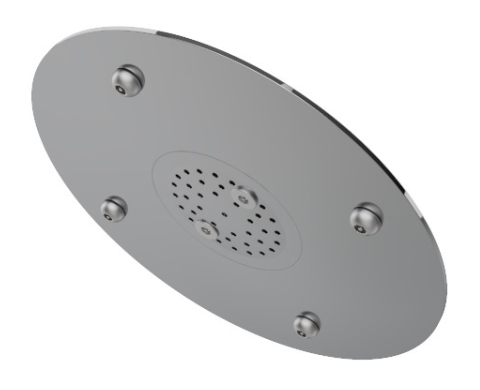 HYTP-047Ensuite Acute In Patient Zone121.01.03.01 / 121.01.03.02Safe-Cell® CP-BS Lead Safe™ Prison Ezy-Grip Wall Top Assembly Complete Hot & Cold C/DHYTP-046Ensuite Acute In Patient Zone Accessible Ensuite Acute In Patient Zone120.52.11.04GalvinCare® CP-BS Lead Safe™ Inwall Progressive Mental Health Anti-Ligature Shower Mixer (Non TMV) W&CHYTP-046Accessible Ensuite Acute In Patient Zone120.71.16.01 / 120.71.16.02GalvinCare® CP-BS Mental Health Anti-Ligature Paddle Handle WTA Comp 1/4 Turn C/D Cold Warm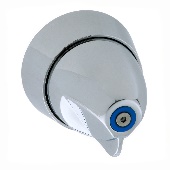 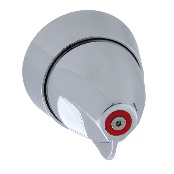 HYDR-011Ensuite Acute In Patient Zone69468XSlip-Safe® SS Bolted Cleanout Vinyl 150x100 with ABS Body PVC/HDPE/CU Slip-InHYDR-010Ensuite Acute In Patient Zone303077XSafe-Cell® Polished SS316 (CRR) Prison Floor Drain Vinyl 100 x 80 BSPHYDR-010Ensuite Acute In Patient Zone302168PPR Floor Drain Adaptor Ring 80BSP FI x100PVC/HDPE Slip-inFIRT-004Accessible Ensuite Acute In Patient Zone42249 (LH) / 42256 (RH)                                              GalvinCare® Mental Health Anti-Ligature Grab Rail 900mm Powder Coated - LH RH (Vert or Horiz)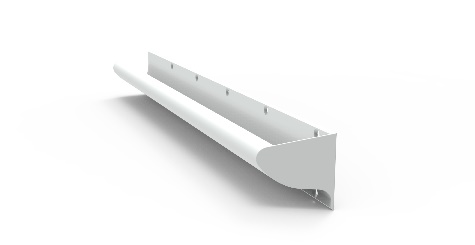 FIRT-009Accessible Ensuite Acute In Patient Zone42284 (LH) / 42287 (RH) GalvinCare® Mental Health A/Ligature 30 deg Grab Rail 700x900mm Powder Coated - LH (Vert or Horiz)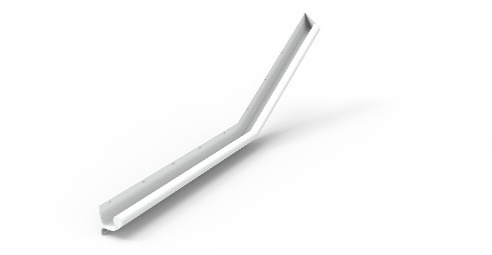 FIRT-009Accessible Ensuite Acute In Patient Zone42200GalvinCare® Mental Health Anti-Ligature Grab Rail 300mm Powder Coated - LH (Vert or Horiz)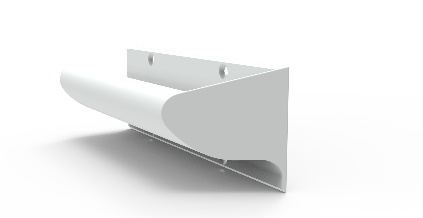 FHR-027Accessible Ensuite Acute In Patient ZoneTHK-01GalvinCare® Anti-Ligature Single Robe/Towel Hook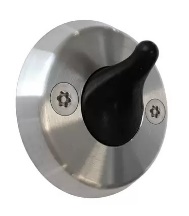 FHR-027Accessible Ensuite Acute In Patient ZoneTHK-02GalvinCare® Anti-Ligature Double Robe/ Towel Hook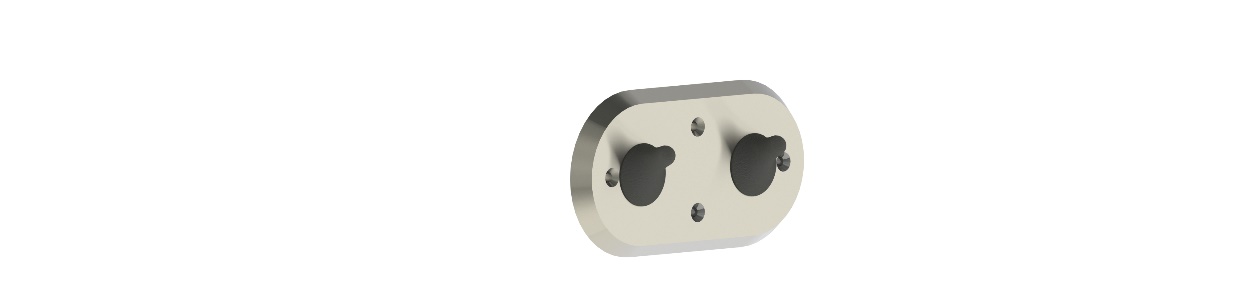 HYWC-005Accessible Ensuite Acute In Patient ZoneCWC-155W-AST-BCAWallgate Anti-Ligature, Anti-Vandal Disabled Solid Surface BTW Pan S&P with Grey Integrated Seat 460x810 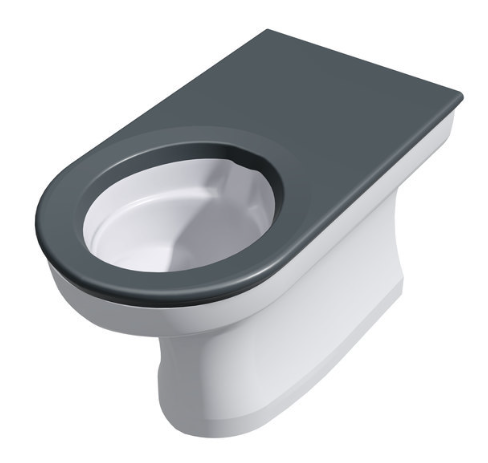 HYWC-005Accessible Ensuite Acute In Patient Zone601602Pneumatic Activated Concealed Dual Flush Cistern 3/4.5Ltr Cistern Only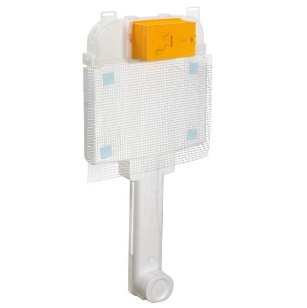 HYWC-005Accessible Ensuite Acute In Patient Zone656512SS Vandal Resistant D/F Plate Assembly for Pneumatic Inwall Cistern w/ CP-BS Raised Buttons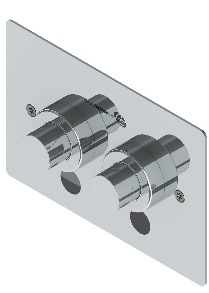 HYTP-021Accessible Ensuite Acute In Patient Zone42020GalvinCare® CP-BS Mental Health Anti-Ligature Safe-Connect Shower Head with Hand Shower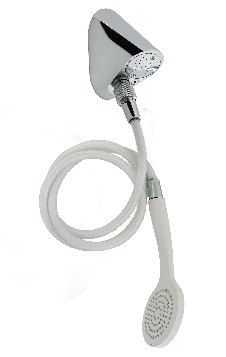 HYWC-005Bariatric Ensuite Acute In Patient ZoneCWC-155W-AST-BCAWallgate Anti-Ligature, Anti-Vandal Disabled Solid Surface BTW Pan S&P with Grey Integrated Seat 460x810 HYWC-005Bariatric Ensuite Acute In Patient Zone601602Pneumatic Activated Concealed Dual Flush Cistern 3/4.5Ltr Cistern OnlyHYWC-005Bariatric Ensuite Acute In Patient Zone656512SS Vandal Resistant D/F Plate Assembly for Pneumatic Inwall Cistern w/ CP-BS Raised ButtonsHYTP-024Acute In Patient Zone Corridore Basin121.41.40.00GalvinCare® CP-BS Lead Safe™ Mental Health Anti-Ligature Wall Outlet 15 FI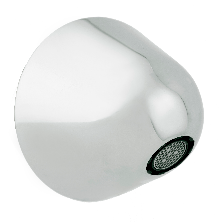 HYTP-024Acute In Patient Zone Corridore Basin121.47.40.00GalvinCare® CP-BS Lead Safe™ Mental Health Anti-Ligature Wall Extended Outlet 110mm Long 15 FI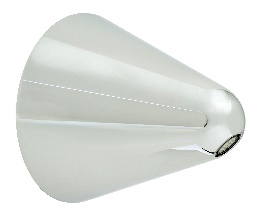 HYTP-042Acute In Patient Zone Corridore BasinTZ-FLOWTAPC24Flowmatic® Automatic Concealed Sensor Assembly 24v AC for Basin/Sink with Stainless Steel Face Plate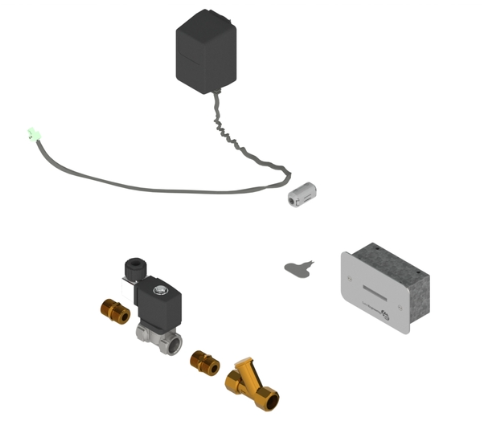 HYTP-042Acute In Patient Zone Corridore Basin100.81.10.20 CliniMix® Lead Safe™ CMV2 Wall Mtd Handsfree POU, Wave On/Off, Mains, Chrome Face Plate with Anti-Ligature Outlet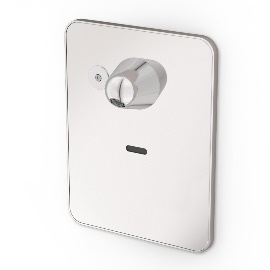 ItemLocationGalvin Engineering Product DescriptionImageHYBA-078               HYTP-024Ensuite Seclusion ENSMH-BWHB-201W-NB-AUSWallgate Anti-Ligature, Anti-Vandal Solid Surface Basin with Single Out No Tap Holes - WhiteHYTP-002Ensuite Seclusion ENSMH-BCWC-155W-AST-AUSWallgate Anti-Ligature, Anti-Vandal Solid Surface Back to Wall Pan S&P with Grey Integrated Seat 446x702HYTP-002Ensuite Seclusion ENSMH-B601602Pneumatic Activated Concealed Dual Flush Cistern 3/4.5Ltr Cistern OnlyHYTP-002Ensuite Seclusion ENSMH-B656504Vandal Resistant Dual Flush Push Button Assembly with Polished Stainless Steel Plate - PneumaticHYTP-047Ensuite Seclusion ENSMH-B121.01.03.01 / 121.01.03.02Safe-Cell® CP-BS Lead Safe™ Prison Ezy-Grip Wall Top Assembly Complete Hot & Cold C/DHYTP-046HYTP-019Ensuite Seclusion ENSMH-B121.51.13.03GalvinCare® CP-BS Lead Safe™ Vandal Resistant Ezy-Grip Shower Set C/D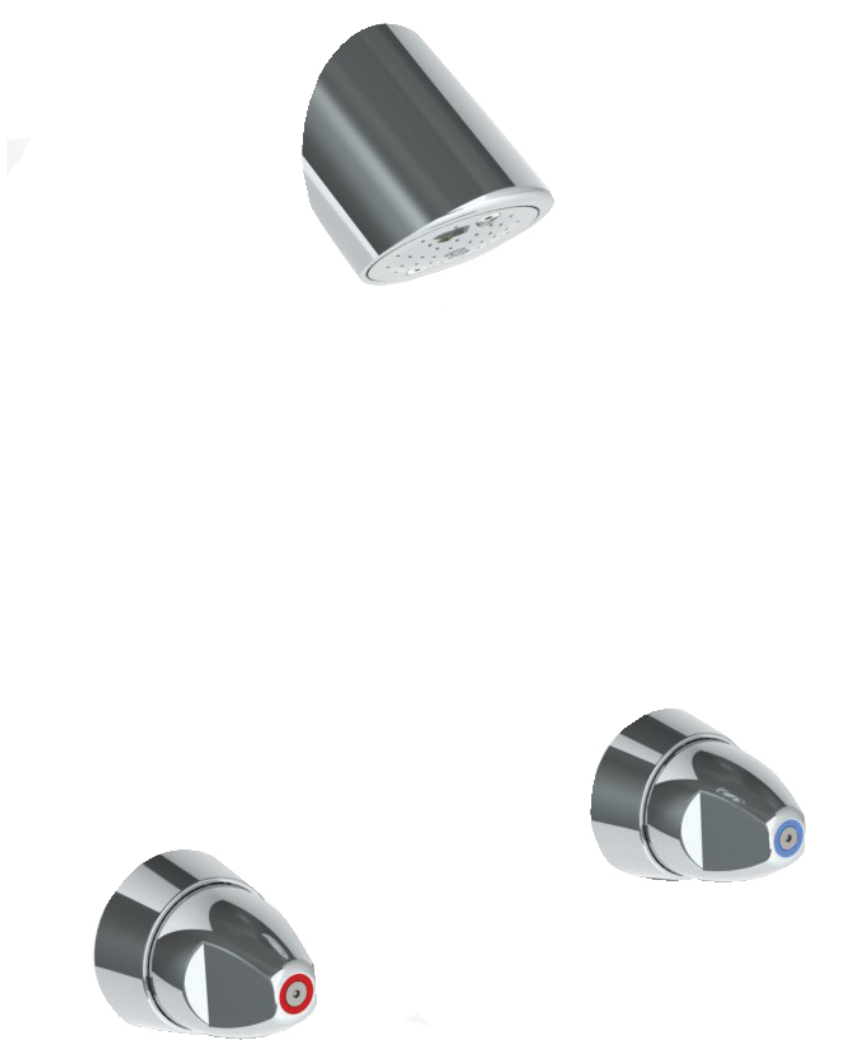 FIRT-004Accessible Ensuite Acute In Patient Zone42249 (LH) / 42256 (RH)                                              GalvinCare® Mental Health Anti-Ligature Grab Rail 900mm Powder Coated - LH RH (Vert or Horiz)ItemLocationProduct DescriptionImageFIBM-022Acute Psychiatric Ensuite Mental HealthALM-06WWallgate Anti-Ligature, Anti-Vandal Polycarb Mirror with Solid Surface Surround 450 x 1010 - WhiteFIDI-038Acute Psychiatric Ensuite Mental HealthTRH-04Wallgate Anti-Ligature, A/V Recessed Toilet Roll Holder Solid Surface FIDI-051Acute Psychiatric Ensuite Mental HealthALF-02FFWWallgate Anti-Ligature, Anti-Vandal Solid Surface Shelf Front Fixed 235 x 100 - White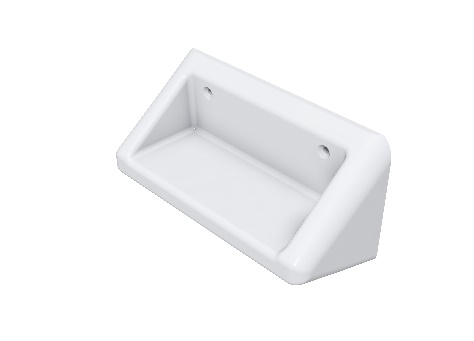 FHR-027Acute Psychiatric Ensuite Mental HealthTHK-01GalvinCare® Anti-Ligature Single Robe/Towel HookFHR-027Acute Psychiatric Ensuite Mental HealthTHK-02GalvinCare® Anti-Ligature Double Robe/ Towel HookFIRT-004Accessible Acute Psychiatric Ensuite Mental Health42249 (LH) / 42256 (RH)                                              GalvinCare® Mental Health Anti-Ligature Grab Rail 900mm Powder Coated - LH RH (Vert or Horiz)FIRT-009Acute Psychiatric Ensuite Mental Health42284 (LH) / 42287 (RH) GalvinCare® Mental Health A/Ligature 30 deg Grab Rail 700x900mm Powder Coated - LH (Vert or Horiz)FIRT-009Acute Psychiatric Ensuite Mental Health42200GalvinCare® Mental Health Anti-Ligature Grab Rail 300mm Powder Coated - LH (Vert or Horiz)HYBA-014Acute Psychiatric Ensuite Mental HealthWHB-201W-2-AUSWallgate Anti-Ligature, Anti-Vandal Solid Surface Basin with Single Out, 2x Piezo Activation - White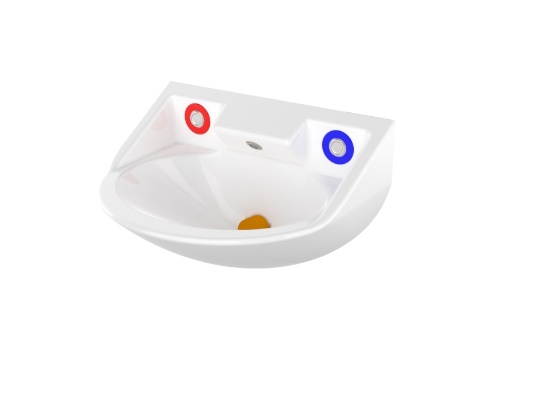 HYDR-011Acute Psychiatric Ensuite Mental Health69468XSlip-Safe® SS Bolted Cleanout Vinyl 150x100 with ABS Body PVC/HDPE/CU Slip-In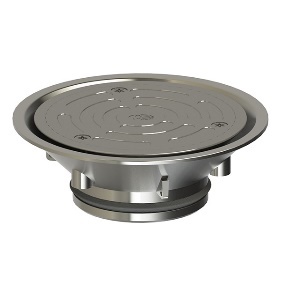 HYDR-010Acute Psychiatric Ensuite Mental Health303077XSafe-Cell® Polished SS316 (CRR) Prison Floor Drain Vinyl 100 x 80 BSPHYDR-010Acute Psychiatric Ensuite Mental Health302168PPR Floor Drain Adaptor Ring 80BSP FI x100PVC/HDPE Slip-inHYTP-002Acute Psychiatric Ensuite Mental HealthCWC-155W-AST-AUSWallgate Anti-Ligature, Anti-Vandal Solid Surface Back to Wall Pan S&P with Grey Integrated Seat 446x702 HYTP-002Acute Psychiatric Ensuite Mental HealthTZ-FLOWTPANMINSafe-Cell® Electronic Dual Flush Pan Assembly with Controller (Concealed)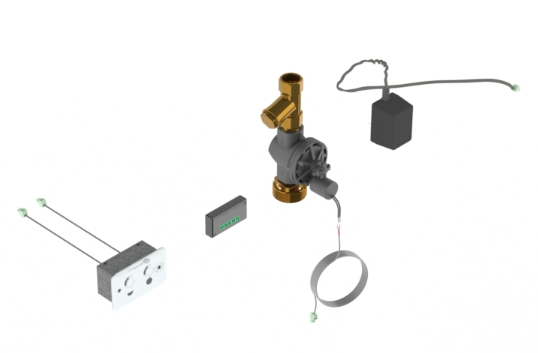 HYTP-002Acute Psychiatric Ensuite Mental HealthTZ-FLOWTPANMDTSafe-Cell® Electronic Dual Flush Pan Assembly with Controller (Duct Mtd)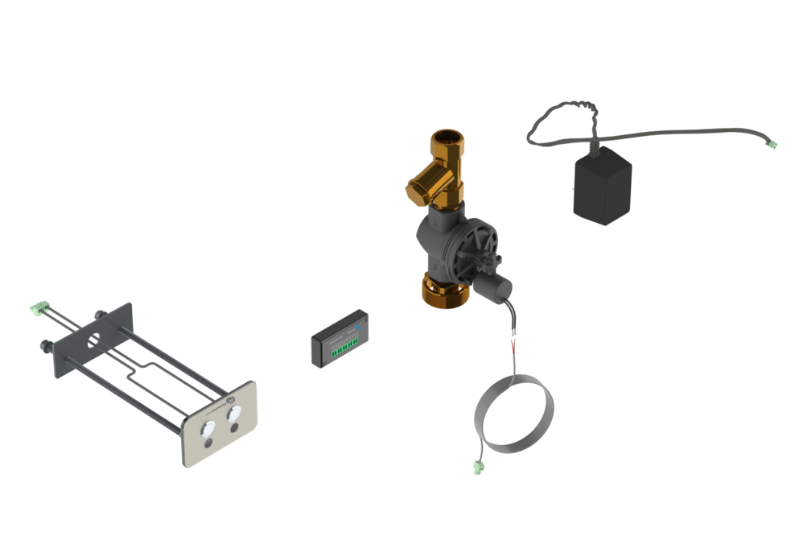 HYTP-019Ensuite Acute In Patient Zone121.33.64.00GalvinCare® CP-BS Lead Safe™ Mental Health Anti-Ligature Wall Mtd Shower Rose 65 - StdHYTP-019Ensuite Acute In Patient ZoneSNC-02Wallgate Anti-Ligature brushed SS Ceiling Mounted Shower with Removable Plate & Anti-Ligature ScrewHYTP-021Accessible Acute Psychiatric Ensuite Mental Health42020GalvinCare® CP-BS Mental Health Anti-Ligature Safe-Connect Shower Head with Hand ShowerHYTP-046Accessible Acute Psychiatric Ensuite Mental HealthTZ-FLOWTMSHWINRGalvinCare® Electronic Mental Health Conceal Shower Mixer with GalvinCare® Handle & Controller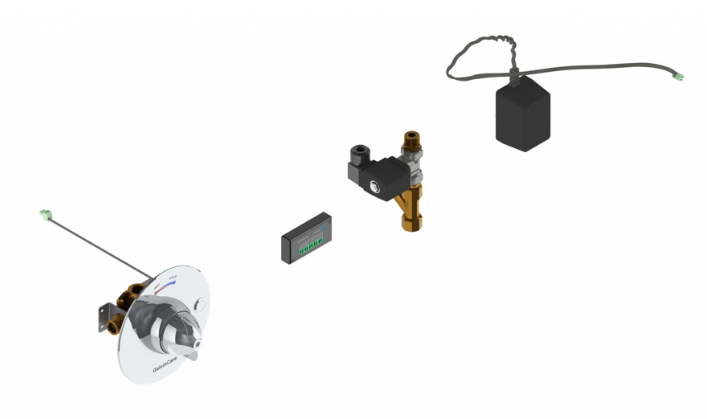 HYWC-005Accessible Acute Psychiatric Ensuite Mental HealthCWC-155W-AST-BCAWallgate Anti-Ligature, Anti-Vandal Disabled Solid Surface BTW Pan S&P with Grey Integ Seat 460x810 HYWC-005Accessible Acute Psychiatric Ensuite Mental HealthTZ-FLOWTPANMINSafe-Cell® Electronic Dual Flush Pan Assembly with Controller (Concealed)HYWC-005Accessible Acute Psychiatric Ensuite Mental HealthTZ-FLOWTPANMDTSafe-Cell® Electronic Dual Flush Pan Assembly with Controller (Duct Mtd)HYWC-005Accessible Acute Psychiatric Ensuite Mental HealthWDC100Wallgate Electronic Water Controller 1 Room / 4 Outlets Programmable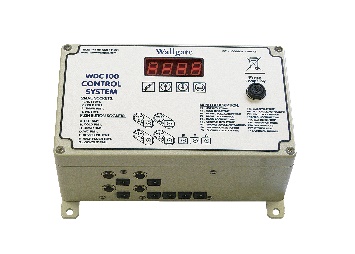 HYWC-005Accessible Acute Psychiatric Ensuite Mental HealthWDC200Wallgate Electronic Water Controller 2 Rooms / 8 Outlets Programmable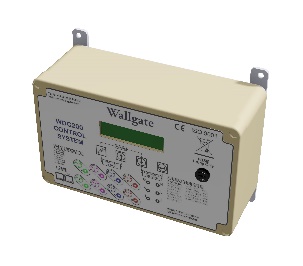 ItemLocationProduct DescriptionImageHYBA-078                   HYTP-024ENS-MH-A Older Person Ensuite (Geriatric)WHBV-101W-LH-NB / WHBV-101W-RH-NBWallgate Anti-Ligature, Anti-Vandal S/Surface Front Fixed Basin with LH/RH Shelf Integral Outlet 0THFIDI-038ENS-MH-A Older Person Ensuite (Geriatric)TRH-04Wallgate Anti-Ligature, A/V Recessed Toilet Roll Holder Solid Surface HYTO-047ENS-MH-A Older Person Ensuite (Geriatric)120.71.16.01 / 120.71.16.02GalvinCare® CP-BS Mental Health Anti-Ligature Paddle Handle WTA Comp 1/4 Turn C/D Cold WarmHYTP-021ENS-MH-A Older Person Ensuite (Geriatric)42020GalvinCare® CP-BS Mental Health Anti-Ligature Safe-Connect Shower Head with Hand ShowerHYTP-046ENS-MH-A Older Person Ensuite (Geriatric)120.52.11.04GalvinCare® CP-BS Lead Safe™ Inwall Progressive Mental Health Anti-Ligature Shower Mixer (Non TMV) W&CHYWC-005ENS-MH-A Older Person Ensuite (Geriatric)CWC-155W-AST-BCAWallgate Anti-Ligature, Anti-Vandal Disabled Solid Surface BTW Pan S&P with Grey Integ ratedSeat 460x810HYWC-005ENS-MH-A Older Person Ensuite (Geriatric)601602Pneumatic Activated Concealed Dual Flush Cistern 3/4.5Ltr Cistern OnlyHYWC-005ENS-MH-A Older Person Ensuite (Geriatric)656512SS Vandal Resistant D/F Plate Assembly for Pneumatic Inwall Cistern w/ CP-BS Raised ButtonsHYDR-011ENS-MH-A Older Person Ensuite (Geriatric)69468XSlip-Safe® SS Bolted Cleanout Vinyl 150x100 with ABS Body PVC/HDPE/CU Slip-InHYDR-010ENS-MH-A Older Person Ensuite (Geriatric)303077XSafe-Cell® Polished SS316 (CRR) Prison Floor Drain Vinyl 100 x 80 BSPHYDR-010ENS-MH-A Older Person Ensuite (Geriatric)302168PPR Floor Drain Adaptor Ring 80BSP FI x100PVC/HDPE Slip-inFIRT-004ENS-MH-A Older Person Ensuite (Geriatric)42249 (LH) / 42256 (RH)                                              GalvinCare® Mental Health Anti-Ligature Grab Rail 900mm Powder Coated - LH RH (Vert or Horiz)FIRT-009ENS-MH-A Older Person Ensuite (Geriatric)42284 (LH) / 42287 (RH) GalvinCare® Mental Health A/Ligature 30 deg Grab Rail 700x900mm Powder Coated - LH (Vert or Horiz)FIRT-009ENS-MH-A Older Person Ensuite (Geriatric)42200GalvinCare® Mental Health Anti-Ligature Grab Rail 300mm Powder Coated - LH (Vert or Horiz)ItemLocationProduct DescriptionImageFIBM-022Non Acute Ensuite Mental HealthALM-06WWallgate Anti-Ligature, Anti-Vandal Polycarb Mirror with Solid Surface Surround 450 x 1010 FIDI-038Non Acute Ensuite Mental HealthTRH-04Wallgate Anti-Ligature, Anti-Vandal Recessed Toilet Roll Holder Solid SurfaceFIDI-051Non Acute Ensuite Mental HealthALF-04Wallgate Anti-Ligature, Anti-Vandal Recessed Shower Shelf Solid Surface FHR-027Accessible Ensuite In Patient ZoneTHK-01GalvinCare® Anti-Ligature Single Robe/Towel HookFHR-027Accessible Ensuite In Patient ZoneTHK-02GalvinCare® Anti-Ligature Double Robe/ Towel HookFIRT-004Accessible Ensuite  In Patient Zone42249 (LH) / 42256 (RH)                                              GalvinCare® Mental Health Anti-Ligature Grab Rail 900mm Powder Coated - LH RH (Vert or Horiz)FIRT-009Accessible Ensuite In Patient Zone42284 (LH) / 42287 (RH) GalvinCare® Mental Health Anti-Ligature 30 deg Grab Rail 700x900mm Powder Coated - LH (Vert or Horiz)FIRT-009Accessible Ensuite In Patient Zone42200GalvinCare® Mental Health Anti-Ligature Grab Rail 300mm Powder Coated - LH (Vert or Horiz)HYBA-078Non Acute Ensuite Mental Health105.33.10.01GalvinAssist® Accessible, 600mm Wall Mount Basin, LH Bowl, 1 TH with Overflow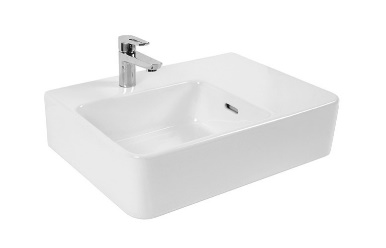 HYBA-078Non Acute Ensuite Mental Health105.33.11.01GalvinAssist® Accessible, 600mm Wall Mount Basin, RH Bowl, 1 TH with Overflow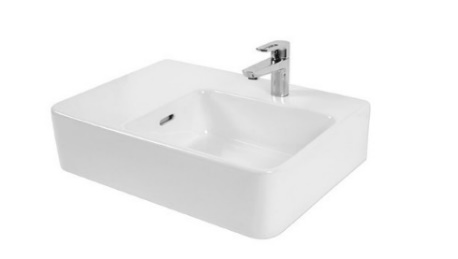 HYDR-011Non Acute Ensuite Mental Health69468XSlip-Safe® SS Bolted Cleanout Vinyl 150x100 with ABS Body PVC/HDPE/CU Slip-InHYDR-010Non Acute Ensuite Mental Health303077XSafe-Cell® Polished SS316 (CRR) Prison Floor Drain Vinyl 100 x 80 BSP302168PPR Floor Drain Adaptor Ring 80BSP FI x100PVC/HDPE Slip-inHYTP-002Non Acute Ensuite Mental Health105.11.20.00GalvinAssist® Wall Faced, Clean Flush, Easy Care, Toilet Pan with Soft Close Seat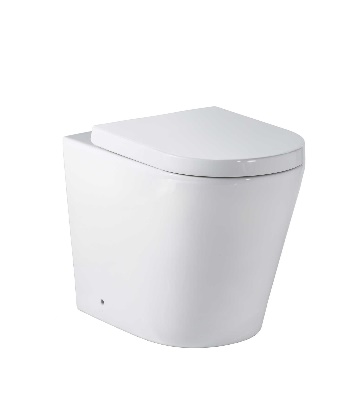 HYTP-002Non Acute Ensuite Mental Health601602Pneumatic Activated Concealed Dual Flush Cistern 3/4.5Ltr Cistern OnlyHYTP-002Non Acute Ensuite Mental Health656504Vandal Resistant Dual Flush Push Button Assembly with Polished Stainless Steel Plate - PneumaticHYTP-019Non Acute Ensuite Mental Health121.33.64.00GalvinCare® CP-BS Lead Safe™ Mental Health Anti-Ligature Wall Mtd Shower Rose 65 - StdHYTP-024Non Acute Ensuite Mental Health121.41.40.00GalvinCare® CP-BS Lead Safe™ Mental Health Anti-Ligature Wall Outlet 15 FIHYTP-024Non Acute Ensuite Mental Health85156GalvinCare® CP-BS Angled (75°) Wall Fixed Outlet 130mm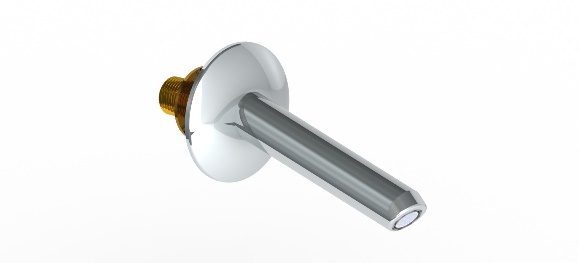 HYTP-046Non Acute Ensuite Mental Health120.52.11.04GalvinCare® CP-BS Lead Safe™ Inwall Progressive Mental Health Anti-Ligature Shower Mixer (Non TMV) W&CHYTP-047Non Acute Ensuite Mental Health121.01.03.01 / 121.01.03.02Safe-Cell® CP-BS Lead Safe™ Prison Ezy-Grip Wall Top Assembly Complete Hot & Cold C/DHYTP-047Non Acute Ensuite Mental HealthTZ-FLOWTAPC24Flowmatic® Automatic Concealed Sensor Assembly 24v AC for Basin/Sink with Stainless Steel Face PlateHYWC-005Accessible Ensuite In Patient Zone105.11.10.01GalvinAssist® Wall Faced, Clean Flush, Easy Care, Accessible Toilet Pan with Blue Seat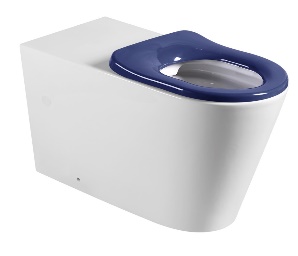 HYWC-005Accessible Ensuite In Patient Zone601602Pneumatic Activated Concealed Dual Flush Cistern 3/4.5Ltr Cistern OnlyHYWC-005Accessible Ensuite In Patient Zone656512SS Vandal Resistant D/F Plate Assembly for Pneumatic Inwall Cistern with CP-BS Raised ButtonsHYWC-005Accessible Ensuite In Patient Zone105.76.02.01GalvinAssist® PWD Backrest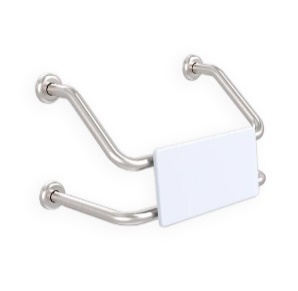 